Publicado en Ciudad de México el 24/05/2022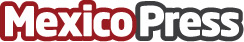   SUEZ construye caminos hacia la sostenibilidad apoyando la Norma Ambiental  NOM-001-SEMARNAT-2021La ejecución de la Norma permitirá un 50% al 70% de ahorros económicos por reúso de agua y de 2 a 4 millones de ahorro en multas por impacto ambientalDatos de contacto:Alejandra Molinazleal@atrevia.com55 5404 1478Nota de prensa publicada en: https://www.mexicopress.com.mx/suez-construye-caminos-hacia-la-sostenibilidad Categorías: Nacional Telecomunicaciones Ecología Industria Alimentaria Ciudad de México http://www.mexicopress.com.mx